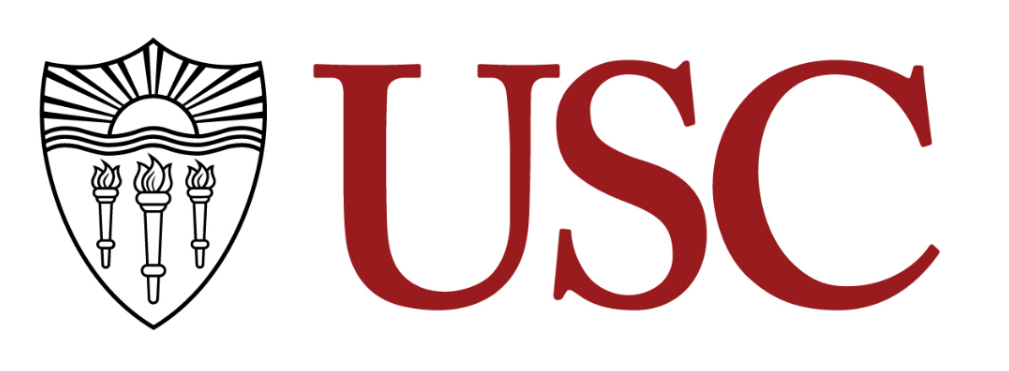 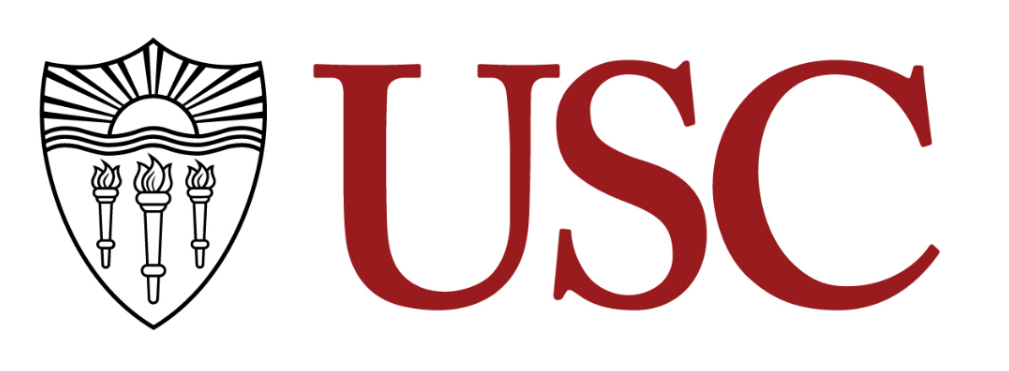 CNTV 562: Seminar in the Motion Picture BusinessUnits: 4.01/10/22–4/25/22, Mondays 6-9 PM Location: SCI 108 (in person)Instructor:  Professor Bob OsherOffice Hours: Set an appointment with Professor’s office.Contact Info: rosher@usc.edu, 310 702-1212 cellAlways reachable by email.Student Worker: Abhinav TikuContact Info: tiku@usc.eduPlease send ALL EMAILS to Professor Osher, and cc tiku@usc.edu Blackboard Support: blackboard@usc.edu, 213-740-5555Course DescriptionWhat happens in a motion picture studio? How are decisions made, which pictures and TV series get made? How are the pictures and TV shows marketed and distributed, how are they financed? Where are they made and why? How do technologies impact current distribution strategies and production decisions? How do major motion picture studios differ from so-called independents? How do “Streamers” differ from Studios? How has the definition of “Studio” evolved with the advent of the Streaming revolution. Why is industry consolidation escalating?Throughout the semester senior industry guest executives/creatives will join the Class to discuss their areas of expertise. This course will delve into the motion picture and television businesses from the studio’s perspective with an emphasis on filmed content (IP).  Guests speakers will discuss their areas of expertise covering creative development, production/post‐production, marketing, distribution, business affairs, deal analysis, film finance, tax‐based incentive deals, etc., as well as other areas that the Studios are substantial market leaders including:  animation, home entertainment, sports broadcasting, content acquisitions, TV sales, and market leading distribution models revolutionizing the industry such as  subscription SVOD (so-called “ Streamers”) services/platforms and TVOD/AVOD platforms. A Weekly Group project will inform and reinforce the weekly class discussions. Students will be randomly assigned to a Group during week one. During the third hour of most classes these “Groups” will present to their classmates based on question(s) posed in a weekly group project fact pattern (“prompt”) that will be posted on Blackboard a few days before Class. The Groups will have in person time during class period during break out sessions to prepare for their oral presentations. Each Class member will be expected to participate in the Group presentaions.Learning Objectives and OutcomesThis is a survey course of the “Studio business”.  The objective of the class is prepare students to function in the entertainment industry as business executives or students who want to understand and succeed in the ”studio” enviroment.  A student’s success in the class will be based on suceessfully analyzing and applying concepts discussed in class and in required reading materials into coherent and supportable business proposals and positions. Although the class will discuss in detail aspects of the creative process as it relates to content creation,  the main focus will be on the business proposition in the Studio environment. These skills will be tested in classroom conversations, a midterm paper, weekly class group projects, and a final group project. 	Mid Term Paper and Final Group Project  The midterm paper will be three pages in length on a current topic facing the industry. You will be provided a prompt and questions to answer. Your paper will be graded on the subject matter analysis and logic to support your position(s) and recommendation(s). The paper will be assigned during the sixth week of class. The midterm papers will be submitted via email prior to class on March 14th, 2022.The Final Group project will be based on a prompt provided during the April 4th class. A detailed discussion on expectations and deliverables will be had during that class. Each Group will prepare a powerpoint and oral presentation. During subsequent class meetings,  I will make time during each class to answer questions and individually help guide the Groups in the execution of these presentations. On the last day the class meets (April 25th), each Group will orally present their findings to the other members of the class for approximately 20 minutes. The written and oral presentations will be graded on the same basis as the midterm. The written presentation will be submitted before the last class via email. Course Notes Required reading assignements will be posted on Blackboard by Professor Osher. Required Readings and Supplementary MaterialsArticles posted on Blackboard by Professor Osher. These articles will inform the weekly group projects during the third hour of each class.OPTIONAL READING:The Big Picture: The New Logic of Money and Power in Hollywood by Edward Jay Epstein, Random House, PublisherThe Curse of the Mogul: What’s Wrong with the World’s Leading Media Companies by Jonathan A. Knee, Bruce C. Greenwald and Ava Seave, Penguin Group, PublisherDAILY VARIETY, HOLLYWOOD REPORTER, or THE Wrap (online)Course EvaluationGrading BreakdownGrading ScaleCourse final grades will be determined using the following scale A	95-100A-	90-94B+	87-89B	83-86B-	80-82C+	77-79C	73-76C-	70-72D+	67-69D	63-66D-	60-62F	59 and belowAttendanceClass attendance is essential to your success in this course and is part of your grade. Students are responsible for the course materials, including lectures, from the first day of this class, forward. It is the student’s obligation to bring oneself up to date on any missed coursework.In class contribution is a significant part of your grade and an important part of our shared learning experience. Your active participation helps me to evaluate your overall performance. You can excel in this area if you come to class on time and contribute to the course by:Providing strong evidence of having thought through the materialAdvancing the discussion by contributing insightful comments and questionsListening attentively in classDemonstrating interest in your peers’ comments, questions, and presentationsGiving constructive feedback to your peers when appropriateActively participating in the Weekly Group Project and the Final Group ProjectOnline Class & Asynchronous Learning Policies, if necessary due to University protocol: Camera: Please have your camera on for our Zoom class sessions. If you wish, you can use an artificial background for privacy concerns. If this poses an issue for you in terms of connectivity or you have other concerns, please contact me directly for accommodations. Recording: All classes will be recorded and transcribed which ensures not only ADA compliance, but also allows you to have access to the class regardless of the region or time zone you are studying from. Time Zones: If you currently reside in a region where the time zone falls outside 7am to 10pm during the time for our class, and you cannot attend class regularly, or need to miss a class for that reason, please contact me for accommodations. Course Schedule: A Weekly Breakdown  *Order and topics subject to change and guest speaker availability.Statement on Academic Conduct and Support SystemsAcademic Conduct:Plagiarism – presenting someone else’s ideas as your own, either verbatim or recast in your own words – is a serious academic offense with serious consequences. Please familiarize yourself with the discussion of plagiarism in SCampus in Part B, Section 11, “Behavior Violating University Standards” policy.usc.edu/scampus-part-b. Other forms of academic dishonesty are equally unacceptable. See additional information in SCampus and university policies on scientific misconduct, policy.usc.edu/scientific-misconduct.Support Systems: Student Health Counseling Services - (213) 740-7711 – 24/7 on callengemannshc.usc.edu/counselingFree and confidential mental health treatment for students, including short-term psychotherapy, group counseling, stress fitness workshops, and crisis intervention. Student Health Leave Coordinator – 213-821-4710Located in the USC Support and Advocacy office, the Health Leave Coordinator processes requests for health leaves of absence and advocates for students taking such leaves when needed.   https://policy.usc.edu/student-health-leave-absence/National Suicide Prevention Lifeline - 1 (800) 273-8255 – 24/7 on callsuicidepreventionlifeline.orgFree and confidential emotional support to people in suicidal crisis or emotional distress 24 hours a day, 7 days a week.Relationship and Sexual Violence Prevention Services (RSVP) - (213) 740-4900 – 24/7 on callengemannshc.usc.edu/rsvpFree and confidential therapy services, workshops, and training for situations related to gender-based harm.Office of Equity and Diversity (OED) | Title IX - (213) 740-5086equity.usc.edu, titleix.usc.eduInformation about how to get help or help a survivor of harassment or discrimination, rights of protected classes, reporting options, and additional resources for students, faculty, staff, visitors, and applicants. The university prohibits discrimination or harassment based on the following protected characteristics: race, color, national origin, ancestry, religion, sex, gender, gender identity, gender expression, sexual orientation, age, physical disability, medical condition, mental disability, marital status, pregnancy, veteran status, genetic information, and any other characteristic which may be specified in applicable laws and governmental regulations.Bias Assessment Response and Support - (213) 740-2421studentaffairs.usc.edu/bias-assessment-response-support Avenue to report incidents of bias, hate crimes, and microaggressions for appropriate investigation and response.The Office of Disability Services and Programs - (213) 740-0776 dsp.usc.eduSupport and accommodations for students with disabilities. Services include assistance in providing readers/notetakers/interpreters, special accommodations for test taking needs, assistance with architectural barriers, assistive technology, and support for individual needs.USC Support and Advocacy - (213) 821-4710studentaffairs.usc.edu/ssaAssists students and families in resolving complex personal, financial, and academic issues adversely affecting their success as a student.Diversity at USC - (213) 740-2101diversity.usc.eduInformation on events, programs and training, the Provost’s Diversity and Inclusion Council, Diversity Liaisons for each academic school, chronology, participation, and various resources for students. USC Emergency - UPC: (213) 740-4321, HSC: (323) 442-1000 – 24/7 on call dps.usc.edu, emergency.usc.eduEmergency assistance and avenue to report a crime. Latest updates regarding safety, including ways in which instruction will be continued if an officially declared emergency makes travel to campus infeasible.USC Department of Public Safety - UPC: (213) 740-6000, HSC: (323) 442-120 – 24/7 on call dps.usc.eduNon-emergency assistance or information.Diversity and InclusionDiversity and Inclusion are foundational to the SCA community.  We are committed to fostering a welcoming and supportive environment where students of all identities and backgrounds can flourish.  The classroom should be a space for open discussion of ideas and self- expression; however, SCA will not tolerate verbal or written abuse, threats, harassment, intimidation or violence against person or property.  If students are concerned about these matters in the classroom setting they are encouraged to contact their SCA Diversity and Inclusion Liaison, http://cinema.usc.edu/about/diversity.cfm; e-mail diversity@cinema.usc.edu.  You can also report discrimination based on a protected class here https://equity.usc.edu/harassment-or-discrimination/Disruptive Student Behavior: Behavior that persistently or grossly interferes with classroom activities is considered disruptive behavior and may be subject to disciplinary action. Such behavior inhibits other students' ability to learn and an instructor's ability to teach. A student responsible for disruptive behavior may be required to leave class pending discussion and resolution of the problem and may be reported to the Office of Student Judicial Affairs for disciplinary action.PLEASE NOTE:FOOD AND DRINKS (OTHER THAN WATER) ARE NOT PERMITTED IN ANY INSTRUCTIONAL SPACES IN THE CINEMATIC ARTS COMPLEXAssignment% of GradeMid Term Paper (3/7)40%Final Group Project(4/25)30%Classroom Participation / Weekly Group Projects30%TOTAL100%Topics/Daily ActivitiesWeek 1 1/10Class Introduction, overview of the creative process: Weekly Group ProjectWeek 21/17NO CLASS Martin Luther King’s Birthday Week 31/24Creative development of IP; Weekly Group projectWeek 41/31Physical Production (Post-Production) Assement and impact of Covid -19 thereon; Weekly Group ProjectWeek 52/7Business Affairs (Deals); Weekly Group ProjectWeek 62/14Business Affairs (packaging/green-light); Weekly Group ProjectMidterm project assignedWeek 72/21NO CLASSPresident’s DayWeek 82/28Film and TV Finance; Weekly Group ProjectWeek 93/7Production/Distribution Structures including tuetonic shift to SVODs; Weekly Group Project  MIDTERM PAPER DUEWeek 103/14NO CLASSSpring RecessWeek 113/21Shifiting Forms of Distribution/Content(SVOD/OTT/TVOD); Weekly Group ProjectWeek 123/28Sports Broadcasting;Weekly  Group ProjectWeek 134/4International Production / Acquisitions; Weekly Group ProjectFinal Group project assignedWeek 144/11TV Sales; Final Weekly Group ProjectWeek 154/18Working in a Studio/Entertainment Industry (relationship management and leadership skills, etc.);  Final Group project prepWeek 164/25Final group project presentations